Opdracht 1. AntwoordenBrief 1. Sollicitatie voor een stage.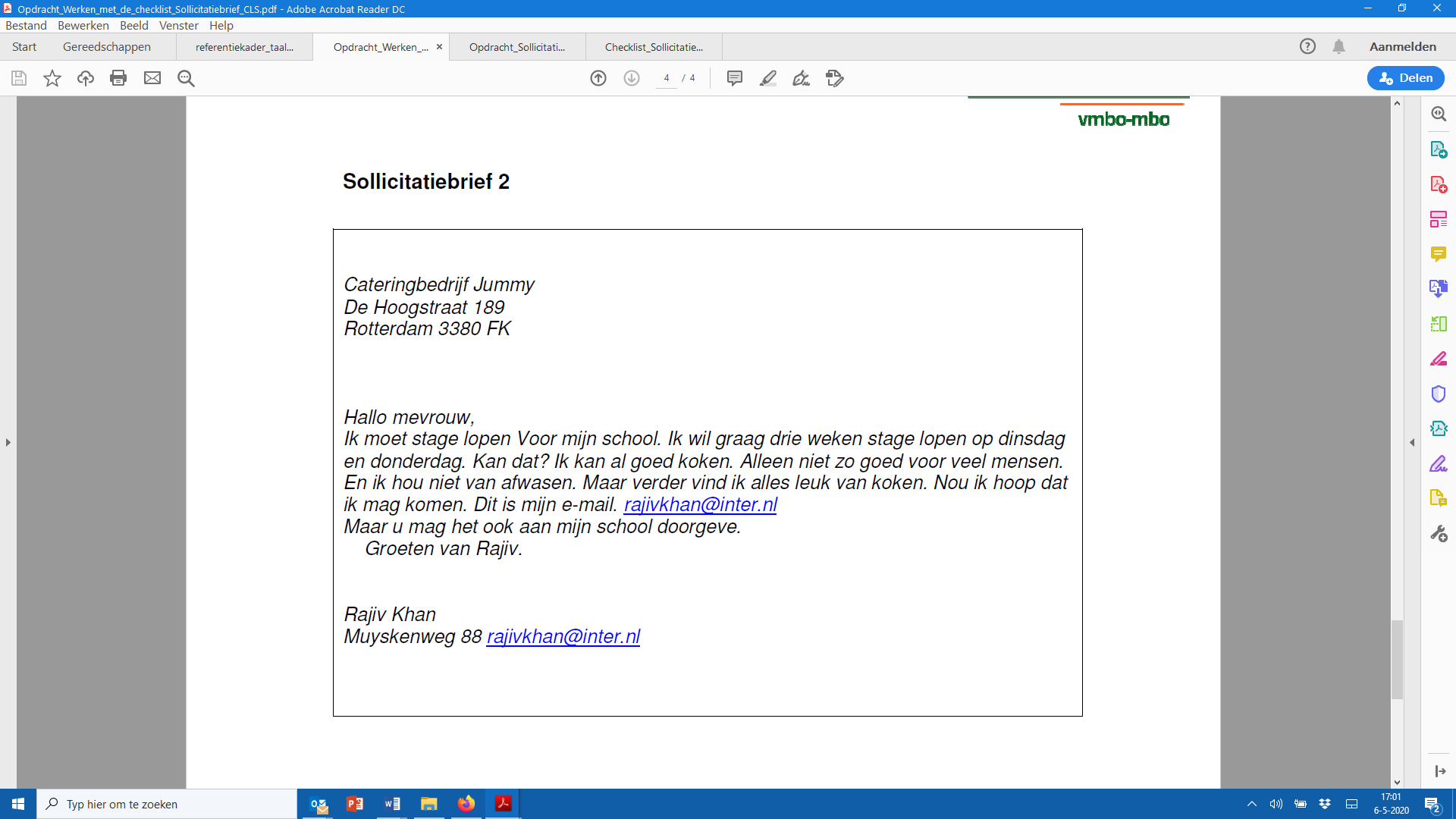 Checklist - leesbaarheid brief.JaNeeOmdat…Het is duidelijk voor wie de brief is.xEr staat geen naam bij.De brief heeft een datum.xDe brief heeft een onderwerp.xEr moet bij: “Betreft: stage”De brief heeft een goede  aanhef.xBeter: “Geachte mevrouw,”De brief heeft een duidelijk beginstuk (inleiding).xHet is duidelijk wat Rajiv wil. De zin kan wel mooier.De brief heeft een duidelijk slot. xHet is wel duidelijk. Maar de zin kan mooier.De brief ziet er goed uit door gebruik witregels.xNa de inleiding en na de kern moet een witregel.De brief heeft een afsluitende zin.x?Gebruik een zin als: “Ik hoor graag van u.”De brief heeft onderaan een passende groet.xGebruik “Met vriendelijke groet,”Het is duidelijk wie de brief heeft geschreven.x?De woonplaats ontbreekt.Aantal keer ‘Ja’ in brief 13